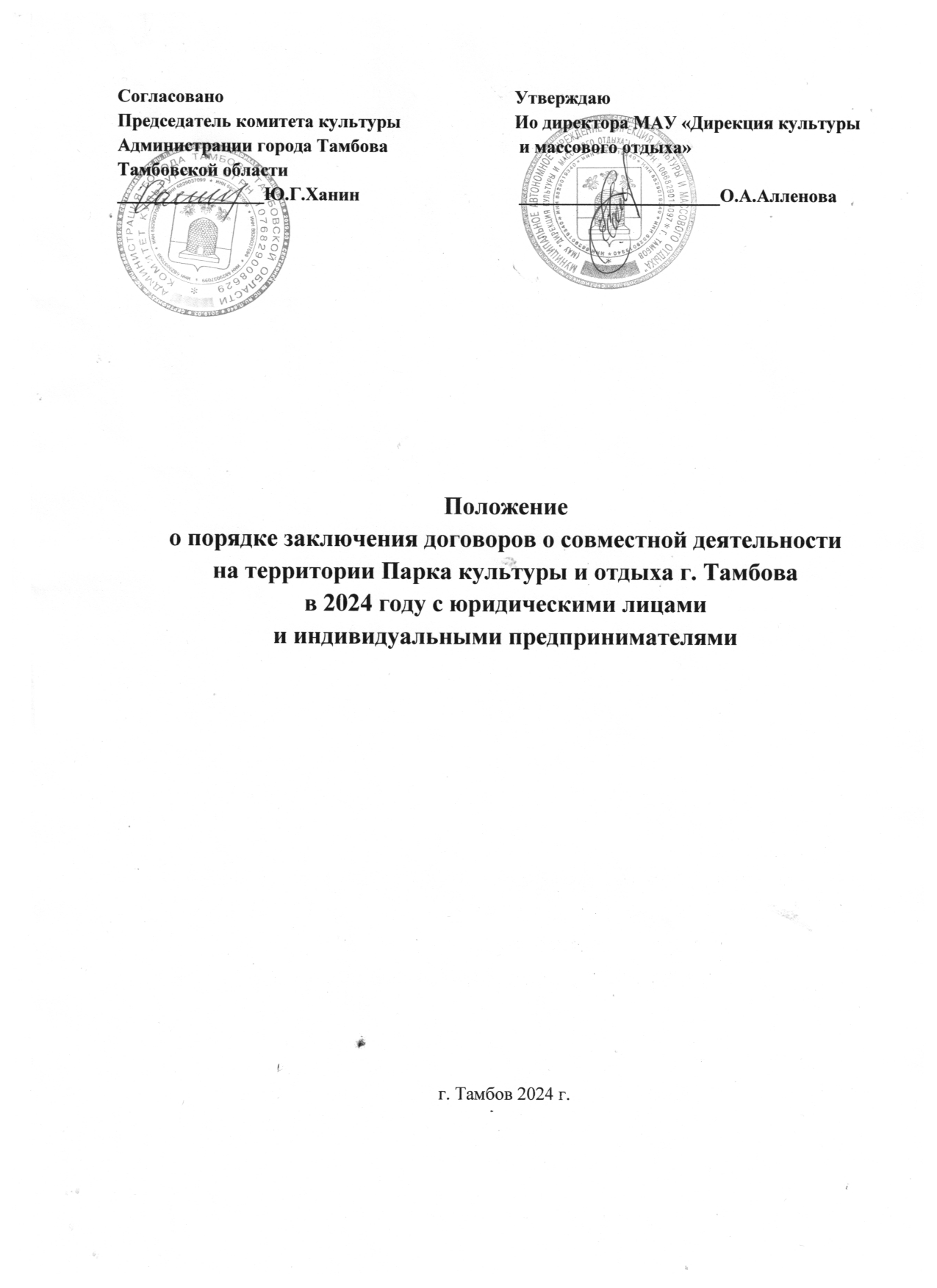 1. Общие положения1.1. Настоящее Положение разработано в целях эффективного и рационального использования территории Парка культуры и отдыха г. Тамбова (далее по тексту – Парк), обеспечения безопасности населения при оказании услуг, связанных с использованием временных (нестационарных) развлекательных сезонных объектов на территории Парка и организации культурного досуга для жителей и гостей города Тамбова.1.2. Договоры о совместной деятельности на территории Парка заключаются МАУ «Дирекция культуры и массового отдыха» с юридическими лицами и индивидуальными предпринимателями на основании решений Конкурсной комиссии по результатам рассмотрения заявок на заключение таких договоров.1.3. Порядок рассмотрения и отбора заявок на заключение договоров о совместной деятельности на территории Парка регламентирован разделом 3 настоящего Положения.1.4. Деятельность юридических лиц и индивидуальных предпринимателей на территории Парка без договоров о совместной деятельности с МАУ «Дирекция культуры и массового отдыха» не допускается.1.5. К временным (нестационарным) развлекательным сезонным объектам относятся передвижные и некапитальные объекты следующих типов: аттракционы, игровое и развлекательное оборудование, объекты торговых точек, в том числе для размещения общественного питания, модульный туалет.2. Общие требования к временным (нестационарным) развлекательным сезонным объектам 2.1. Временный (нестационарный) развлекательный сезонный объект (в тексте Положения – «Объект») типов: аттракционы, игровое и развлекательное оборудование, объекты торговых точек, в том числе для размещения общественного питания, модульный туалет должен отвечать правилам электробезопасности, техническим, санитарным, противопожарным, экологическим и другим нормам по соблюдению безопасности и правил технической эксплуатации, установленным действующим законодательством Российской Федерации.2.2. Правообладатель Объекта  обязан:а) содержать их в надлежащем техническом и санитарном состоянии, вести контроль за безопасной эксплуатацией объекта, соблюдать при эксплуатации объектов правила электробезопасности, пожарной безопасности, санитарно-эпидемиологические номы и правила, нормы  охраны труда, законодательство о защите прав потребителей, соблюдать  правила и требования, установленные в паспортах на оборудование, игровое  оборудование, аттракционы (в том  числе по температурному режиму работы) и иные требования действующего законодательства,  производить уборку и благоустройство прилегающей к объектам территории;б) соблюдать все нормы действующего  законодательства РФ, относящиеся к деятельности Правообладателя Объекта; в) соблюдать порядок осуществления и оприходования денежных расчетов за оказанные услуги, предусмотренный действующим законодательством Российской Федерации.г) обеспечить размещение государственного регистрационного знака в зоне видимости посетителей при входе на аттракцион, а для самоходных аттракционов, передвигающихся по установленному маршруту, - на передней части аттракциона по его оси симметрии или слева от нее.2.3. Правообладатели на территории Парка культуры и отдыха имеют право использовать (применять) строительный материал из легких конструкций,  быстро демонтируемые, использовать  ограждающие конструкции и элементы благоустройства территории, проводить работ с обязательным согласованием с МАУ «Дирекция культуры и массового отдыха», а в установленных законодательством случаях – также с соответствующими органами государственной и/или муниципальной власти, учреждениями и организациями. За все используемые и применяемые материалы и выполняемые работы несут  ответственность правообладатели объектов. 2.4. Объект подлежит демонтажу в течение пяти суток по окончании срока действия договора о совместной деятельности между его правообладателем  и МАУ «Дирекция культуры и массового отдыха».2.5. Территория, на которой располагается объект, должна быть освещена, ограждена, иметь свободный подход к объекту, оснащена мусоросборниками со съемными вкладышами.2.6. В случае если объект работает с музыкальным сопровождением, оно должно иметь выходные уровни звука, не превышающие фоновые значения. Работа музыкального сопровождения должна быть ограничена периодом не более чем с 10.00 до 22.00 часов (праздничные дни до 23.00 часов). Категорически не допускается использование музыкальных композиций, содержащих ненормативную лексику. Права на использование музыкальных произведений Правообладатели объектов получают у правообладателей самостоятельно.2.7. Работники (обслуживающий персонал) работающие на объектах, ответственность за которых  несет Правообладатель  объекта, обязаны:а) строго соблюдать правила технического обслуживания объекта, правил электробезопасности, противопожарной безопасности, санитарного содержания территории на которой расположен объект, правила  по эксплуатации объекта в соответствии с паспортами на объект, и иные требования действующего законодательства РФ, необходимые для осуществления своей деятельности;б) представлять достоверную информацию об оказываемых услугах в соответствии с Законом Российской Федерации «О защите прав потребителей».2.8. Правообладатель Объекта и Работники (обслуживающий персонал) аттракционов, игрового  и развлекательного оборудования, объектов торговых точек  и т.д.  самостоятельно несут предусмотренную законодательством ответственность за несоблюдение правил электробезопасности, пожарной безопасности, санитарно-эпидемиологических норм и правил, норм  охраны труда, законодательства о защите прав потребителей, и иных требований действующего законодательства при осуществлении своей деятельности.3. Порядок рассмотрения и отбора заявокна заключение договоров о совместной деятельностина территории Парка культуры и отдыха г. Тамбовас юридическими лицами и индивидуальными предпринимателями3.1. Целью отбора заявок является заключение договоров о совместной деятельности на территории Парка культуры и отдыха г. Тамбова с юридическими лицами и индивидуальными предпринимателями, заявки на заключение договоров о совместной деятельности которых полностью соответствуют действующему законодательству Российской Федерации, условиям, предусмотренным настоящим Положением, а также содержат лучшие условия по сравнению с предложениями конкурентов в случаях, когда подано несколько заявок по одинаковым/однотипным объектам, количество которых превышает количество мест для размещения таких объектов.3.2. Рассмотрение и отбор заявок проводится Конкурсной комиссией, состав которой утверждает руководитель МАУ «Дирекция культуры и массового отдыха».3.3. Комиссия правомочна (имеет кворум), если на ее заседании присутствует не менее трех человек.3.4. Перед началом отбора заявок на заключение договоров о совместной деятельности директор МАУ «Дирекция культуры и массового отдыха» издает приказ, в котором объявляет о начале отбора заявок и устанавливает сроки их приема. Указанный приказ размещается на сайте МАУ «Дирекция культуры и массового отдыха» в сети Интернет.3.5. Заявки на заключение договоров о совместной деятельности от юридических лиц и индивидуальных предпринимателей принимаются в здании администрации Парка (г. Тамбов, ул. Советская, д. 99, каб. № 14) в течение указанного в приказе директора МАУ «Дирекция культуры и массового отдыха» срока приема заявок по будним дням. После истечения установленного срока для приема заявок, заявки не принимаются. Форма договора о совместной деятельности, который заключается  после рассмотрения и  отбора  заявок является приложением к настоящему Положению.3.6. Заявки принимаются от Правообладателя Объекта, подтверждающего права пользования  Объектом документами, указанными в п.3.11 Положения.  Рассмотрение и отбор заявок производится Конкурсной комиссией в срок, не превышающий пяти рабочих дней со дня, следующего за днем окончания приема заявок.3.7. По результатам рассмотрения и отбора заявок составляется протокол, который подписывается членами Конкурсной комиссии, принимавшими участие в заседании.3.8. В случае, если поданы заявки по одинаковым/однотипным объектам, количество которых превышает количество мест для размещения таких объектов (приложение № 1 к настоящему Положению), Конкурсной комиссией производится оценка и сопоставление таких заявок с использованием критериев отбора, указанных в приложении № 2 к настоящему Положению. Каждый участвующий в заседании Конкурсной комиссии член Конкурсной комиссии присваивает каждому участвующему в оценке и сопоставлении объекту баллы, после чего баллы по каждому объекту суммируются. В Парке размещаются объекты, которые набрали наибольшее количество баллов.3.9. При отсутствии конкуренции между заявками на заключение договоров о совместной деятельности Конкурсная комиссия проверяет заявки на соответствие требованиям действующего законодательства и условиям настоящего положения, оценка и сопоставление заявок не проводится.3.10. Заявки на заключение договоров о совместной деятельности в Парке должны быть заполнены по установленной форме (приложения № 3, № 4 к настоящему Положению).3.11. К заявкам на заключение договоров о совместной деятельности в обязательном порядке должны быть приложены следующие документы:- заполненные приложения к заявке;- выписка из Единого государственного реестра юридических лиц или Единого государственного реестра индивидуальных предпринимателей, полученная не ранее, чем за тридцать календарных дней до даты подачи заявки;- для юридических лиц (Устав, ИНН, ОГРН); - копии документов, подтверждающих полномочия руководителя юридического лица и лица, подающего заявку (в случае, если заявку подает не руководитель);- копия лицензии, если деятельность заявителя подлежит лицензированию;- документы, подтверждающие права заявителя на указанные в заявке объекты (договор купли-продажи, договор аренды, договоры лизинга,  и пр. на весь период, на который предполагается заключение договора);- копии имеющихся документов подтверждающих соответствие указанных в заявке  объектов всем нормам, стандартам  и правилам, установленным  действующим законодательством Российской Федерации для таких объектов (документы, подтверждающие  соответствие аттракционов, выпущенных после 18.04.2018 года, ТР ЕАЭС 038/2016, документы, подтверждающие  соответствие аттракционов требованиям, установленным Постановлениями Правительства РФ от 20.12.2019 № 1732 «Об утверждении требований к техническому состоянию и эксплуатации аттракционов» и от 30.12.2019 № 1939 «Об утверждении правил государственной регистрации аттракционов» (копия свидетельства  о государственной регистрации  аттракциона, копия сертификата  соответствия или декларации о соответствии для аттракционов, выпущенных  в обращение после 01 сентября 2016 года,  акт оценки технического состояния аттракциона);- фото и/или видеосъемка указанных в заявке объектов;- справку о наличии (отсутствии) судимости и (или) факта уголовного преследования либо о прекращении уголовного преследования;- копии документов, подтверждающих заключение трудовых/гражданско-правовых договоров правообладателя объекта с персоналом, ответственным  за соблюдение правил охраны труда, пожарную безопасность  на указанных объектах, при условии наличия у персонала  удостоверения о повышении квалификации в области пожарной безопасности, удостоверение или протокол заседания комиссии подтверждающее прохождение проверку знаний требований охраны труда;- копии документов о соответствии Правообладателя  всем требованиям, установленным действующим законодательством Российской Федерации (удостоверения по допускам к работе на электроустановках напряжением до 1000 В не ниже 2 группы по электробезопасности (при необходимости подключения к электроустановкам), удостоверения о повышении квалификации в области пожарной безопасности, удостоверение или протокол заседания комиссии, подтверждающие прохождение проверки знаний требований охраны труда). Примечание:  в случае возникновения потребности к подключению объекта к электроустановкам после заключения договора, такое подключение предоставляется МАУ «Дирекция культуры и массового отдыха» исключительно при условии предоставления правообладателем  объекта  удостоверения по допускам к работе на электроустановках напряжением до 1000 В не ниже 2 группы по электробезопасности по официально поданному заявлению правообладателя объекта и при условии  соблюдения всех установленных норм и правил действующего законодательства и настоящего Положения. Удостоверение по допускам к работе на электроустановках напряжением до 1000 В не ниже 2 группы по электробезопасности может быть получено только Правообладателем объекта.Заявки, к которым не приложены указанные в настоящем пункте документы, не рассматриваются Конкурсной комиссией, договоры с лицами, подавшими такие заявки, не заключаются. 3.12. Работы по подключению к электроустановкам проводятся силами и средствами Правообладателя Объекта после заключения договора о совместной деятельности по предварительной договоренности с Парком.3.13. Не принимаются на рассмотрение заявки по капитальным (стационарным) объектам.3.14. Не принимаются на рассмотрение заявки на размещение аттракционов для катания по парку детей и/или взрослых («автобусы», «паровозики» и т.п.), длина которых превышает пять метров.3.15. Не принимаются на рассмотрение заявки, а в случае принятия откланяются Конкурсной комиссией заявки от юридических лиц и индивидуальных предпринимателей, имеющих в своей деятельности инциденты по угрозе жизни или здоровью граждан, или причинению вреда жизни и здоровью граждан, о которых Конкурсной комиссией было известно или стало известно в период рассмотрения заявки. 3.16. Предельная допустимая площадь, занятая отдельно стоящим объектом составляет 750 кв.м.3.17. Конкурсная комиссия оставляет за собой право отказать в размещении объекта, имеющего во внешнем облике, цвете, интерьере, сущности в целом, в целях использования, элементы, противоречащие традиционным духовно-нравственным ценностям или способным вызвать негативную реакцию определенной группы населения.  4. Заключение договоров4.1. Договоры о совместной деятельности на территории Парка культуры и отдыха  г. Тамбова с юридическими лицами и индивидуальными предпринимателями заключаются на основании результатов рассмотрения и, в необходимых случаях, оценки и сопоставления заявок Конкурсной комиссией. Решения принимаются отдельно по каждому объекту, указанному в заявках.4.2. Договоры о совместной деятельности заключаются с юридическими лицами и индивидуальными предпринимателями, представившими полный пакет документов в соответствии с п. 3.11 настоящего положения,  документы которых полностью соответствуют требованиям действующего законодательства Российской Федерации и условиям настоящего положения, прошедшими конкурсный отбор в случаях, установленных настоящим Положением, при условии наличия в Парке мест для размещения объектов, указанных в заявке.4.3. Договоры о совместной деятельности могут быть заключены сразу  после подписания  протокола заседания Конкурсной комиссии по рассмотрению и отбору заявок на заключение договоров о совместной деятельности на территории Парка культуры и отдыха, но срок обязательств между сторонами  устанавливается  с 01.03.2024 по 31.10.2024. Период с даты  заключения договора до 01.03.2024 может использоваться  Правообладателем объекта, по согласованию с Парком, для организационных работ по  подготовке территории и  документации к выполнению обязательств по договору.  4.4. Плата юридических лиц и индивидуальных предпринимателей по договорам о совместной деятельности устанавливается по соглашению сторон с учетом площади, занимаемой объектами:  аттракционы, игровое и развлекательное оборудование, объекты торговых точек, в том числе для размещения общественного питания, туалет, в любом случае не может составлять  менее 170 000 (сто семьдесят тысяч) рублей за заявку на срок действия договора, указанный в п.4.3.Положения.Приложение № 1 к Положению о порядке заключения договоров о совместной деятельности на территории Парка культуры и отдыха г. Тамбова в 2024 году с юридическими лицами индивидуальными предпринимателямиКоличество мест для размещения временных (нестационарных) развлекательных объектов на территории Парка культуры и отдыха г. Тамбова Приложение № 2 к Положению о порядке заключения договоров о совместной деятельности на территории Парка культуры и отдыха г. Тамбова в 2024 годус юридическими лицами и индивидуальными предпринимателямиКритерии отбора заявок на заключение договоровУникальность объекта, предлагаемого для размещения – от 0 до 50 баллов.2. Соответствие объекта общей стилистике парка – от 0 до 40 баллов.3. «Возраст» объекта: до 5 лет – 30 баллов, от 5 до 10 лет – 20 баллов, старше 10 лет – 0 баллов.4. Опыт заявителя  в осуществлении деятельности, указанной в заявке – по 1 баллу за каждый сезон работы.5. Деловая репутация заявителя  в осуществлении деятельности, указанной в заявке, в том числе отсутствие ранее несчастных случаев/нарушений требований действующего законодательства при эксплуатации объекта заявителем, отсутствие задолженности и нарушении сроков оплаты по ранее заключенным договорам о совместной деятельности (при наличии таковых договоров), отсутствие зафиксированных фактов нарушения прав потребителя при продаже товаров и оказании услуг – от 0 до 10 баллов.6. Предложения заявителя по благоустройству и озеленению парка – от 0 до 50 баллов.      Приложение № 3 к Положению о порядке заключения       договоров о совместной деятельности на территории       Парка культуры и отдыха г. Тамбова в 2024 году      с юридическими лицами       и индивидуальными предпринимателями    МАУ «Дирекция культуры и массового отдыха»    _________________________________________    _________________________________________Заявка на заключение договора о совместной деятельности на временные (нестационарные) развлекательные сезонные объекты (аттракционы, игровое и развлекательное оборудование, туалет)Наименование юридического лица, ФИО индивидуального предпринимателя____________________________________________________________________________________________________________________________________________________________Должность, ФИО руководителя (для юридических лиц) _________________________ ______________________________________________________________________________ИНН/ОГРН (ОГРНИП для предпринимателей) ________________________________Наличие СОУТ (специальной оценки условий труда) (да/нет, дата оценки) _____________Опыт деятельности в данной сфере_______________________________________________Вид и права на аттракционы, игровое и развлекательное оборудование _____________________________________________________________________________Предлагаемая плата заявителя в рамках договора о совместной деятельности за сезон___________________________________________________________________________ руб.Готовность принять участие в благоустройстве и озеленении парка (да/нет, если да, то в каком объеме в финансовом выражении):_______________________________________Юридический адрес заявителя (адрес регистрации для ИП)__________________________________________________________________________________________________________________________________________________________________________________________Контактное лицо________________________________________________________________Тел.___________________________________________________________________________Эл. почта______________________________________________________________________	Аттракционы, игровое и развлекательное оборудование, туалет, предлагаемые для размещения в Парке культуры и отдыха г. Тамбова, указываются Правообладателем в приложении № 1 к настоящей заявке. На каждый Объект Приложение №1 заполняется отдельно. Правообладатель подтверждает и гарантирует следующее: все сведения, указанные в заявке, соответствуют действительности; указанный в заявке Объект полностью соответствует всем нормам, стандартам и требованиям, предусмотренным действующим законодательством Российской Федерации._______________________________________________________________________________Приложение: Перечень прилагаемых документов:______________________________________________________________________________________________________________________________________________________________________________________________________________________________________________________________________________________________________________________________________________________________________________________________________________________________________________________________________________________________________________________________________________________________________________________________________________________________________________________________________________________________________________________________________________________________________________________________________________________________________________________________________________________________________________________________________________________________________________________________________________________________________________________________________________________________________________________________________________________________________________________________________________________________________________________________________________________________________________________________________________________________________________________________________________________________________________________________________________________________________________________________________________________________________________________________________________________________________________________________________________________________________________________________________________________________________________________________________________________________________________________________________________________________________________________________________________________________________________________________________________________________________________________________________________________________________________________________________________________________________________________________________________________________________________________________________________фото объектов, планируемых к размещению (3-5 штук)Дата. Ф.И.О. Подпись надлежащим образом уполномоченного лица.-----------------------------------------------------------------------------------------------------------Заявка№_____Дата ____________ФИО сотрудника, принявшего заявку ___________________________________  Подпись________________________________       Приложение № 1       К заявке на заключение договора о совместной деятельности на временные (нестационарные) развлекательные сезонные объекты (аттракционы, игровое и развлекательное оборудование)Аттракционы, игровое и развлекательное оборудование, туалетпредлагаемые для размещения в Парке культуры и отдыха г. ТамбоваПорядковый номер: ______Название аттракциона, игрового и развлекательного оборудования __________________________________________________________________________________Описание аттракциона, игрового и развлекательного оборудования ______________________________________________________________________________________________________________________________________________________________________________________________________________________________________________________________________________________________________________________________________Год выпуска аттракциона, игрового и развлекательного оборудования _________________________________________________________________________________Необходимая площадь под размещение аттракциона с учетом зоны безопасности _______кв. мПотребляемая мощность электрооборудования, если необходимо _________________________________________________________________________________Потребность в воде/канализации (да/нет) ______________________________________________Основные возрастные группы потребителей ___________________________________________Планируемая стоимость оказываемых услуг для потребителей____________________________Наличие льгот для отдельных категорий потребителей услуг (да/нет, виды льгот)____________________________________________________________________________Иные сведения по аттракциону_________________________________________________________________________________________________________________________________________________________________________________________________________________________________________________________________________________________________________________________________________________________________________________________________________________________________________________________________________________________________________________________________________________________________________________________________________________Ф.И.О, подпись надлежащим образом уполномоченного лица      Приложение № 4 к Положению о порядке заключения       договоров о совместной деятельности на территории       Парка культуры и отдыха г. Тамбова в 2024 году      с юридическими лицами       и индивидуальными предпринимателями    МАУ «Дирекция культуры и массового отдыха»    _________________________________________    _________________________________________Заявка на заключение договора о совместной деятельности на временные (нестационарные) развлекательные сезонные объекты (объекты торговых точек, в том числе для размещения общественного питания.)Наименование юридического лица, ФИО индивидуального предпринимателя ____________________________________________________________________________________________________________________________________________________________________Должность, ФИО руководителя (для юридических лиц) ______________________________________________________________________________________________________________ИНН/ОГРН (ОГРНИП для предпринимателей) ____________________________________Наличие СОУТ (специальной оценки условий труда) (да/нет, дата оценки) _____________Опыт деятельности в данной сфере_______________________________________________Предлагаемая плата заявителя в рамках договора о совместной деятельности, руб.__________________________________________________________________________________________ Иные сведения по размещению объектов торговых точек, в том числе для размещения общественного питания.: наименование, вид способ торговли, вид товаров _________________________________________________________________________________________________________________________________________________________________________________________________________________________________________________________________________________________________________________________________________________8. Готовность принять участие в благоустройстве и озеленении парка (да/нет, если да, то в каком объеме в финансовом выражении): _____________________________________________________Юридический адрес заявителя (адрес регистрации для ИП)_________________________________________________________________________________________________________________________________________________________________________________________________________Контактное лицо_____________________________________________________________________Тел.________________________________________________________________________________Эл. почта___________________________________________________________________________Объекты торговых точек, в том числе для размещения общественного питания предлагаемые для размещения в Парке культуры и отдыха г. Тамбова, указываются Правообладателем  в приложении № 1 к настоящей заявке. На каждый Объект  Приложение№1 заполняется отдельно. Правообладатель подтверждает и гарантирует следующее: все сведения, указанные в заявке, соответствуют действительности; указанный в заявке Объект полностью соответствует всем нормам, стандартам и требованиям, предусмотренным действующим законодательством Российской Федерации.___________________________________________________________________________________Приложение: - Перечень прилагаемых документов:______________________________________________________________________________________________________________________________________________________________________________________________________________________________________________________________________________________________________________________________________________________________________________________________________________________________________________________________________________________________________________________________________________________________________________________________________________________________________________________________________________________________________________________________________________________________________________________________________________________________________________________________________________________________________________________________________________________________________________________________________________________________________________________________________________________________________________________________________________________________________________________________________________________________________________________________________________________________________________________________________________________________________________________________________________________________________________________________________________________________________________________________________________________________________________________________________________________________________________________________________________________________________________________________________________________________________________________________________________________________________________________________________________________________________________________________________________________________________________________________________________________________________________________________________________________________________________________________________________________________________________________________________________________________________________________________________________- фото объектов, планируемых к размещению (3-5 штук)Дата. Ф.И.О. Подпись надлежащим образом уполномоченного лица.-----------------------------------------------------------------------------------------------------------Заявка№_____Дата ____________ФИО сотрудника, принявшего заявку ___________________________________  Подпись________________________________       Приложение № 1       Заявка на заключение договора о совместной деятельности на временные (нестационарные) развлекательные сезонные объекты (объекты торговых точек, в том числе для размещения общественного питания.)Объекты торговых точек, в том числе для размещения общественного питания,  предлагаемые для размещения в Парке культуры и отдыха г. ТамбоваПорядковый номер: ___________________Название торговой точки (кафе, фаст-фуд, другое)________________________________________Описание торговой точки (общий вид, ассортимент, используемое оборудование, кол-во рабочих мест и т.п.) ____________________________________________________________________________________________________________________________________________________________________________________________________________________________________________________________________________________________________________________________________________________________________________________Необходимая площадь под размещение торговой точки_____ _________________________Потребляемая мощность электрооборудования______________________________________Потребность в воде/канализации (да/нет)___________________________________________Иные сведения по торговой точке________________________________________________________________________________________________________________________________________________________________________________________________________________________________________________________________________________________________________________________________________________________________________________________________________________________________________________________________________________________________________________________________________________________________________________________________________________________________________________________________________________Ф.И.О, подпись надлежащим образом уполномоченного лица      Приложение № 5 к Положению о порядке заключения       договоров о совместной деятельности на территории       Парка культуры и отдыха г. Тамбова в 2024 году      с юридическими лицами       и индивидуальными предпринимателямиФОРМА  ДОГОВОРАо совместной деятельностиг. Тамбов						«____»  _____________________2024 г.Муниципальное автономное учреждение «Дирекция культуры и массового отдыха», именуемое в дальнейшем «Сторона-1», в лице директора ______________________________, действующего на основании Устава, с одной стороны, ________________________________________________________________________«Сторона-2», с другой стороны, при совместном упоминании именуемые в дальнейшем «Стороны», заключили настоящий договор о нижеследующем:1. Предмет договора1.1. В целях реализации уставных целей и задач Стороны-1 по организации досуга и обеспечения жителей города Тамбова и гостей города услугами организаций культуры, создания условий для массового отдыха жителей города Тамбова и организации обустройства мест массового отдыха населения, организации семейного отдыха и осуществления мероприятий по работе с детьми и молодежью в городе Тамбове Стороны заключили настоящий договор, определяющий порядок и условия совместной деятельности Сторон по организации досуга жителей и гостей города Тамбова в Городском парке культуры и отдыха по адресу: г. Тамбов, ул. Советская, 99 (далее по тексту – парк) в весенне-осенний сезон в период с 01.03.2024 по 31.10.2024.2. Права и обязанности сторон2.1. Стороны обязуются:а) не разглашать информацию, признаваемую Сторонами конфиденциальной;б) своевременно производить взаимные расчеты и платежи, необходимые для осуществления сотрудничества в рамках настоящего договора;в) назначить на весь период осуществления сотрудничества по одному ответственному лицу от каждой Стороны для оперативного решения проблем, возникающих в ходе исполнения обязательств по настоящему договору.2.2. Сторона-1 обязуется:а) привлекать население в парк для культурно-досугового обслуживания путем проведения рекламных, информационных и иных мероприятий при условии отсутствия установленных органами государственной власти и/или органами местного самоуправления ограничений и запретов на посещение парка и/или осуществления развлекательной деятельности в нем;б) создать необходимые условия для осуществления Стороной-2 деятельности, предусмотренной условиями настоящего договора: осуществлять уборку территории парка, поддерживать территорию парка в надлежащем состоянии, в случае необходимости организовать работы по ее благоустройству и озеленению, предоставить Стороне-2 техническую возможность подсоединения ее оборудования к электрической сети в случае необходимости.2.3. Сторона-1 имеет право:а) осуществлять деятельность по координации работы Стороны-2;б) вносить предложения по ограничению и расширению видов платных услуг населению и обеспечению досуга граждан;в) в рамках  своих прав и компетенций, требовать от  Стороны-2 устранения нарушений условий настоящего договора и/или нарушений прав третьих лиц.2.4. Сторона-2 обязуется:а) разместить в согласованном со Стороной-1 месте объекты, указанные в Приложении   № 1 к настоящему договору, (далее по тексту – объекты) и осуществлять деятельность, связанную с эксплуатацией этих объектов, в сроки, указанные в п. 1.1 настоящего договора;б) организовать свою деятельность в соответствии с требованиями действующего законодательства Российской Федерации;в) нести ответственность за нарушение норм по электробезопасности, технической безопасности, противопожарной безопасности, санитарно-эпидемиологической безопасность, за нарушение норм охраны труда, за нарушение правил и ограничений, предусмотренных  паспортами на оборудование и аттракционы, используемые на территории  парка, за нарушение иных норм действующего законодательства РФ;г) выполнять в полном объеме все условия настоящего договора;д) нести ответственность за вред жизни и здоровью людей, причиненный по вине Стороны 2;е) в период действия установленных федеральными, региональными и/или муниципальными нормативными правовыми актами мер, направленных на предотвращение распространения новой коронавирусной инфекции (2019-nCoV) соблюдать эти меры в полном объеме, обеспечить контроль за соблюдением норм социального дистанцирования при осуществлении своей деятельности, обеспечить своих сотрудников средствами индивидуальной защиты (маски, перчатки), регулярно производить санитарную обработку объектов;ж) осуществлять свою деятельность в указанные в п. 1.1 настоящего договора сроки при наличии подходящих погодных условий начиная не ранее чем с 10.00 и заканчивая не позднее, чем в 22.00. Парк имеет права менять режим работы.з) соблюдать правила природоохранного законодательства, не допускать ухудшения экологической обстановки на предоставленном месте;и) соблюдать законодательство о защите прав потребителей, санитарно-гигиенические нормы и правила;к) в согласованные со Стороной-1 сроки и время, осуществить  подключение к сетям электроснабжения, установить приборы учета потребления ТЭР, при условии предоставления необходимых допусков Стороне-1;л) исполнять требования ответственного представителя Стороны-1 по контролю за потреблением ТЭР, созданной Стороной-1;м) совместно с ответственным представителем Стороны-1 по контролю за потреблением ТЭР производить сверку потребленной энергии в случае необходимости;н) компенсировать Стороне-1 стоимость потребленных ТЭРо) после истечения срока действия,  удостоверения по допускам к работе на электроустановках напряжением до 1000 В не ниже 2 группы по электробезопасности, удостоверения о прохождении программы пожарно-технического минимума, удостоверения, подтверждающего прохождение проверку знаний требований охраны труда своевременно продлить или вновь получить удостоверения на новый срок.	2.5. Сторона-2 имеет право:а) беспрепятственно осуществлять свою деятельность в пределах, предусмотренных условиями настоящего договора, при условии выполнения своих обязанностей, предусмотренных настоящим договором;б) решать иные задачи, вытекающие из настоящего договора.2.6. Вопросы, связанные с индивидуальными особенностями своей деятельности, Сторона-2 регулирует самостоятельно с контролирующими органами.2.7. После прекращения действия настоящего договора по любым основаниям Сторона-2 не имеет преимущественного права его заключения на новый срок.3. Финансовые условия3.1. Сторона-2 выплачивает Стороне-1 ____________________рублей в качестве оплаты за выполнение обязанностей, предусмотренных п. 2.2 настоящего договора, в следующем порядке: - не менее  50% от суммы договора - в срок до 01.06.2024, - оставшиеся - в срок до 01.08.2024. Сторона-2 имеет право по своему усмотрению увеличить размер первого платежа   оплаты, вплоть до погашения всей суммы по договору.  3.2. Сторона-2 компенсирует Стороне-1 стоимость потребленных ТЭР на основании отдельного счета в срок, не превышающий пяти банковских дней со дня его выставления.3.3. В случае досрочного прекращения действия настоящего договора Сторона-1 возвращает Стороне-2 часть полученных от нее денежных средств в размере, пропорциональном сроку, в течение которого действовал настоящий договор по отношению к сроку, установленному п. 1.1 настоящего договора.4. Срок действия договора4.1. Договор вступает в силу с момента его подписания Сторонами и действует до полного исполнения Сторонами своих обязательств.4.2. В случае, если в период действия настоящего договора федеральными, региональными и/или муниципальными нормативными правовыми актами будет введен запрет на посещение парка и/или функционирование объектов, действие настоящего договора приостанавливается на срок, в течение которого будут действовать такие меры. Размер оплаты по настоящему договору в этом случае будет пересчитан исходя из количества дней, в течение которых действовал настоящий договор.5. Ответственность Сторон5.1. Сторона-2 несет ответственность за соответствие своей деятельности и продукции/услуг требованиям действующего законодательства Российской Федерации.5.2. Считать границами ответственности за состояние и эксплуатационное обслуживание электроустановок до 1000 В на наконечниках кабеля питания, установленном в вводном устройстве стороны потребителя согласно приложению 2 (Акт балансовой принадлежности (границы раздела).5.3. Во всем остальном, что не предусмотрено настоящим договором, ответственность Сторон на неисполнение или ненадлежащее исполнение условий настоящего договора регулируется нормами действующего законодательства Российской Федерации.6. Порядок разрешения споров6.1. Споры и разногласия, которые могут возникнуть при исполнении настоящего договора, будут по возможности решаться путем переговоров между Сторонами.6.2. В случае невозможности разрешения споров путем переговоров Стороны, после реализации предусмотренной законодательством процедуры урегулирования разногласий, передают их на рассмотрение Арбитражного суда Тамбовской области.7. Порядок изменения и расторжения договора7.1. Настоящий договор может быть изменен и/или расторгнут по письменному соглашению Сторон.7.2. Сторона-1 имеет право в одностороннем внесудебном порядке отказаться от исполнения договора в следующих случаях:- при нарушении Стороной-2 своих обязанностей по настоящему договору, в том числе обязанности по своевременной оплате суммы, указанной в п. 3.1 настоящего договора;- при нарушении установленных законодательством норм и правил, выявленных уполномоченными органами;- при выявлении  случаев причинения вреда здоровью или жизни граждан по вине Стороны-2 на территории  парка культуры и отдыха; - в случае ликвидации Стороны-2;7.3. Настоящий договор может быть расторгнут Стороной-2 в одностороннем порядке с предварительным письменным уведомлением Стороны-1 не менее, чем за тридцать дней до даты расторжения договора. 8. Форс-мажор8.1. В случае наступления обстоятельств непреодолимой силы, вызванных прямо или косвенно, например, наводнением, пожаром, эпидемией, военным конфликтом, военным переворотом, террористическим актом, гражданскими волнениями, забастовками, предписаниями, приказами или иным административным вмешательством со стороны государственных органов или каких-либо других постановлений, административных или правительственных ограничений, оказывающих влияние на выполнение обязательств Сторонами по настоящему договору или иных обстоятельств вне разумного контроля Сторон, сроки выполнения этих обязательств соразмерно отодвигаются на время действия этих обстоятельств, если они значительно влияют на выполнение в срок всего договора или той его части, которая подлежит выполнению после наступления обстоятельств форс-мажора.8.2. Сторона, для которой создалась невозможность исполнения обязательств по настоящему договору по независящим от нее причинам, должна в течение десяти дней в письменной форме уведомить другую Сторону о наступлении форс-мажорных обстоятельств.8.3. Сторона, ссылающаяся на форс-мажорные обстоятельства, обязана представить для их подтверждения заключение компетентного государственного органа.9. Заключительные положения9.1. Любые изменения и дополнения к настоящему договору действительны лишь при условии, что они совершены в письменной форме и подписаны уполномоченными на то представителями Сторон.9.2. Во всем остальном, что не предусмотрено настоящим договором, Стороны руководствуются нормами гражданского законодательства Российской Федерации.9.3. Настоящий договор составлен в двух экземплярах, каждый из которых имеет равную юридическую силу, по одному экземпляру для каждой из Сторон.Приложения:1. Перечень объектов, подлежащих размещению в Парке культуры и отдыха г. Тамбова;2. Акт балансовой принадлежности (границы раздела)10.Адреса, реквизиты и подписи СторонСторона-1	МАУ «Дирекция культуры и массового отдыха»392000, Тамбовская область, г. Тамбов, ул. Советская, 99ИНН 6829019340, КПП 682901001, ОГРН 1066829014097Получатель: КОМИТЕТ ФИНАНСОВ АДМИНИСТРАЦИИ ГОРОДА ТАМБОВА ТАМБОВСКОЙ ОБЛАСТИ (МАУ "Дирекция культуры и массового отдыха», л/с 30646У87820)БИК 016850200, р/с 03234643687010006400, к/с 40102810645370000057ОТДЕЛЕНИЕ ТАМБОВ БАНКА РОССИИ//УФК по Тамбовской области  г. ТамбовОКПО 77085886Директор _________________________Сторона-2__________________________________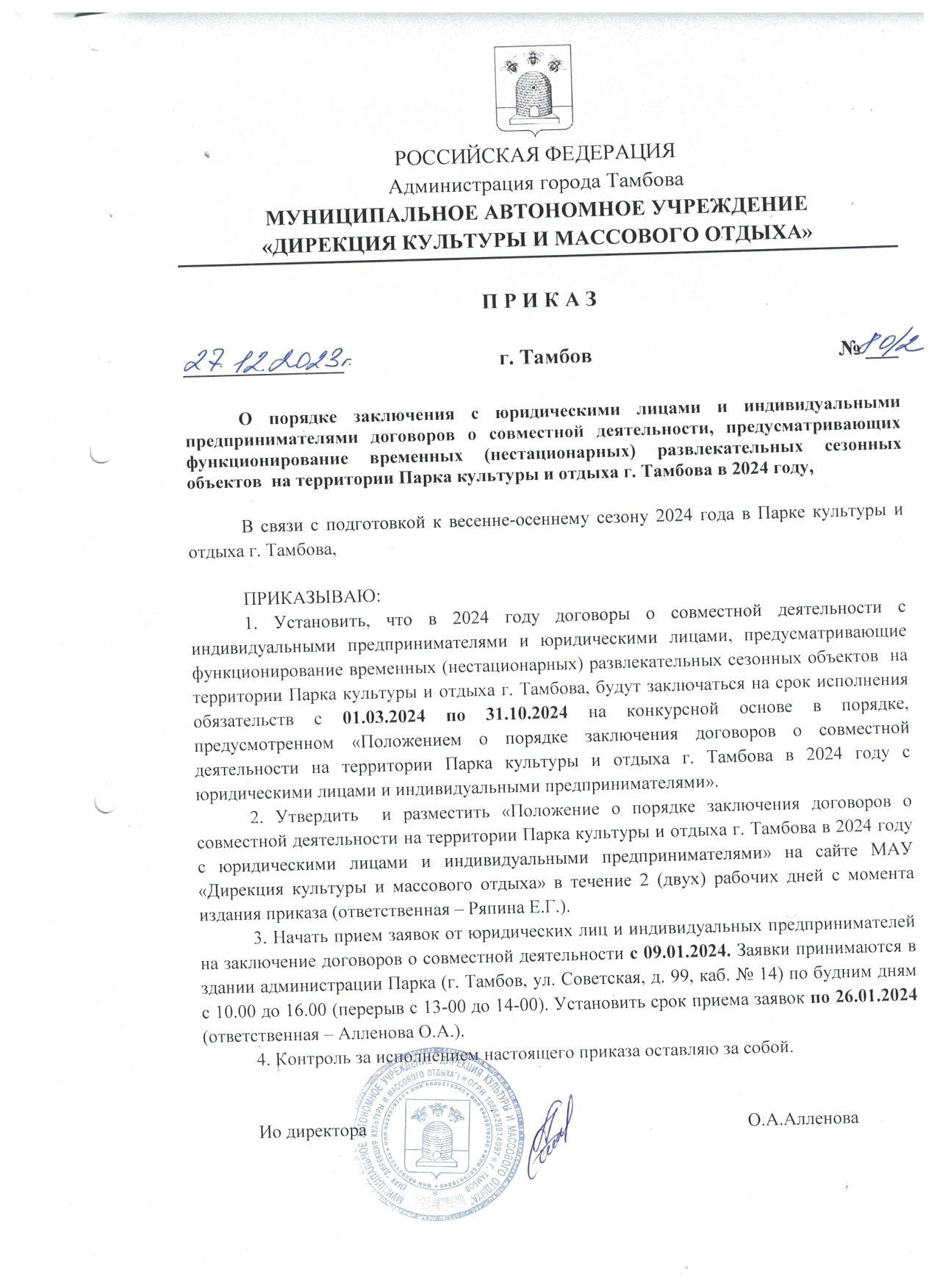 Вид объектаКол-во местАттракционы Аттракционы, занимающие площадь до 50 кв. м включительно10Аттракционы, занимающие площадь свыше 50 кв. м и не превышающую 150 кв. м15Аттракционы, занимающие площадь свыше 150 кв. м и не превышающую 350 кв. м8Аттракционы, занимающие площадь свыше 350 кв. м и не превышающую 750 кв. м2Надувные батуты, не более 100 кв.м.4Аттракционы для катания по парку детей с родителями («автобусы», «паровозики» и т.п., длина которых не превышает пять метров)1Игровое и развлекательное оборудованиеИгровое и развлекательное оборудование, занимающее площадь до 50 кв. м включительно43Игровое и развлекательное оборудование, занимающее площадь свыше 50 кв. м и не превышающую 500 кв. м2Игровое и развлекательное оборудование – прокат велосипедов, самокатов +и т.д.1Объекты торговых точек, в том числе для размещения общественного питанияОбъекты торговых точек по продаже мороженого, сладкой ваты, прохладительных напитков, сладостей, фаст-фуда, и иной еды на вынос розничной торговли не более 50 кв.м. 8Объекты торговых точек по продаже мороженого, сладкой ваты, прохладительных напитков, сладостей, фаст-фуда, и иной еды на вынос розничной торговли свыше 50 кв. м и не более 300 кв.м.2Объекты торговых точек по продаже игрушек, сувениров и т.п.2Объекты торговых точек – кафе, не более 500 кв.м.1Модульный туалет 1